Drinking Water and Groundwater Division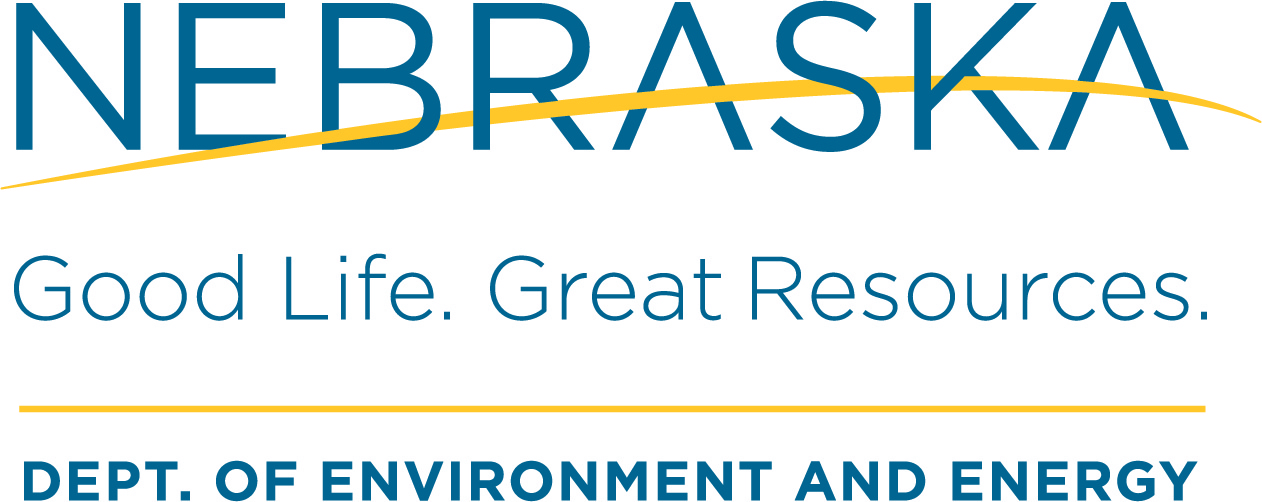 PO Box 98922, Lincoln NE 68509-8922Phone: (402) 471-0521 / FAX: (402) 471-2909 ndee.ecmupload@nebraska.gov 24-Hour Emergency Contact #: (402) 499-6922FOR DEPARTMENT USE ONLYTABLE OF CONTENTSSection I – Introduction	11.  Purpose	12.  Organization	1Section II - Summary Description of the System	21.	Location of Pertinent Information	22.	Existing Source Information	2A.	Well Information	2B. 	Water Quality of the Source(s)	2C.	Source Pump Information	2D.	Other Emergency Sources	3E.	Possible Future Sources of Water	33.	Treatment Information	3A.	Emergency Disinfection	3B.	Other Treatment	3C.	Power	3Section III – Emergency Response Actions	41.	Description of Emergency Response Actions	4A.	Power Outage	4B.	Prolonged Water Outage	4C.	Treatment Equipment Failure	4D.	Source Pump Failure	4E.	Flood	5F.	Severe Weather	5G.	Fire at Water Supply System Facility	5H.	Terrorism or Vandalism (actual or suspected)	52.	Emergency Reference Table Contacts and Phone Numbers	6A.	Emergency Responders	6B.	State and Local Agencies Notification List	6C. 	Local Contact Notification List	7D.	System Equipment Repair and Supplies Contact Information	7E.	Utilities Contact Information	8F.	Bulk Water Suppliers	8G.	Media Notification List	9Section IV – Emergency Water Use Restrictions	101.	Power Supply Equipment	10A.	Power Sources	10B.	Generators	102.	Spare Parts for Water Source	10A.	Spare Pump(s)	10B.	List of Spare Parts for Pump(s) and Well(s)	10Section I – Introduction1.  PurposeThis emergency plan was developed as a guideline for the operators and administration of       in order to minimize disruption of normal services to its consumers and to provide public health protection and safety during an emergency.  Emergency response planning should be a coordinated and planned process.  Proper planning can lessen the impact of an emergency.  This plan was designed to address various emergency hazards that may occur in rural and small water systems.2.  OrganizationWater system policies are set by      .  Large expenditures (over $     ) must be approved by      .  Smaller purchases can be made by      .  During any type of emergency, the following persons will be in charge of the water system (contact in order indicated):Section II - Summary Description of the SystemThe following is a summary description of the system that should provide enough information about the system for use during an emergency and to assess and correct system vulnerabilities.Location of Pertinent InformationExisting Source InformationA.	Well Information					 Not Applicable 1 Based upon well and aquifer characteristics.B. 	Water Quality of the Source(s)	(List significant parameters.  Examples, nitrates iron, etc.)C.	Source Pump InformationNote: Source ID includes well identification numbers as well as any other source (i.e., surface water intake pumps etc.)D.	Other Emergency Sources	(Include equipment needed to use the source.)E.	Possible Future Sources of Water 	(How will future water sources be protected?)3.	Treatment Information								A.	Emergency DisinfectionB.	Other TreatmentC.	PowerSection III – Emergency Response ActionsThe following are the action steps that will be followed for all emergency situations:Take or direct any immediate response measures that are obviously needed to reduce risk to the public (see specific emergency response action below).Notify NDEE Drinking Water and Groundwater Division and (if applicable) the system administration.Determine and implement other appropriate corrective actions to reduce and eliminate the effects of the emergency.Inform consumers of the emergency situation as soon as possible, and again as the status changes.1.	Description of Emergency Response ActionsRefer below to the response action(s) for the specified emergency:A.	Power OutageB.	Prolonged Water OutageC.	Treatment Equipment FailureD.	Source Pump FailureE.	FloodF.	Severe WeatherG.	Fire at Water Supply System FacilityH.	Terrorism or Vandalism (actual or suspected)2.	Emergency Reference Table Contacts and Phone NumbersEmergency RespondersB.	State and Local Agencies Notification ListC. 	Local Contact Notification ListSystem Equipment Repair and Supplies Contact InformationE.	Utilities Contact InformationF.	Bulk Water SuppliersG.	Media Notification ListSection IV – Emergency Water Use Restrictions1.	Power Supply EquipmentA.	Power SourcesB.	Generators2.	Spare Parts for Water SourceA.	Spare Pump(s)B.	List of Spare Parts for Pump(s) and Well(s)Public Water System Name:       Public Water System Name:       Public Water System Name:       Public Water System Name:       Public Water System Name:       County:       PWS ID #:  NE31-     PWS ID #:  NE31-     Phone Number:       Phone Number:       Population Served:       Population Served:       Mailing Address:Street/PO/Route:       Street/PO/Route:       Street/PO/Route:       Street/PO/Route:       Street/PO/Route:       Mailing Address:City:       City:       State:       State:       ZIP:       Prepared by:       Prepared by:       Prepared by:       Title:       Title:       Title:       Date Completed:       Date Completed:       Date Completed:       Date Update:       Date Update:       Date Update:       Signature:Signature:Signature:Signature:Signature:Signature:Plan #:       Plan #:       Plan #:       Plan #:       Plan #:       Plan #:       Approved by:Date:Signature:Signature:OrderNamePositionPhone Numbers (include area code)Phone Numbers (include area code)Phone Numbers (include area code)Phone Numbers (include area code)Radio Frequency(MHz)E-MailOrderNamePositionOfficeCellularPagerHomeRadio Frequency(MHz)E-Mail123456ItemLocationDistribution System Map (plans, blueprints, etc.)Other Pertinent MapsDaily ReportsPermitsTechnical ManualsO&M ManualStart-Up/Shut-Down ProceduresWell IDLocationWell DepthWell YieldCritical Water Level11.      2.      3.      4.      5.      6.      Source IDPump TypeManufacturerH.P.Capacity (gpm)Phase, VoltageChemical(s) Used:Type of Chemical Feed:Type of Chemical Feed:Location of Disinfection System:Location of Disinfection System:Location of Disinfection System:Location of Disinfection System:Location of Chemical Storage:Location of Chemical Storage:Location of Chemical Storage:Other Treatment Methods(s)Chemical(s) Used:Type of Chemical Feed:Type of Chemical Feed:Treatment Chemicals and Storage Treatment Chemicals and Storage Treatment Chemicals and Storage Laboratory Chemicals and Storage:Laboratory Chemicals and Storage:Laboratory Chemicals and Storage:Also attach MSDS sheets on all chemicals used.Also attach MSDS sheets on all chemicals used.Also attach MSDS sheets on all chemicals used.Also attach MSDS sheets on all chemicals used.Primary Power:Emergency Backup Power:Immediate Actions:      Other Actions:      Immediate Actions:      Other Actions:      Immediate Actions:      Other Actions:      Immediate Actions:      Other Actions:      Immediate Actions:      Other Actions:      Immediate Actions:      Other Actions:      Immediate Actions:      Other Actions:      Immediate Actions:      Other Actions:      Phone Numbers (include area code)Phone Numbers (include area code)Phone Numbers (include area code)Phone Numbers (include area code)Phone Numbers (include area code)OrganizationContact NameTitleTitleDayEveningEveningCellular/PagerCellular/PagerE-MailFire DepartmentPolice DepartmentFBI Field Office (for terrorism or sabotage)Emergency Medical ServiceNational Spill Response Office24 Hour Hotline24 Hour Hotline24 Hour Hotline800/424-8802800/424-8802800/424-8802800/424-8802800/424-8802State (NDEQ) Spill Hotline24 Hour Hotline24 Hour Hotline24 Hour HotlinePoison Control800/955-9119800/955-9119800/955-9119800/955-9119800/955-9119Water System Operators/Managers Water System Operators/Managers Water System Operators/Managers Phone Numbers (include area code)Phone Numbers (include area code)Phone Numbers (include area code)OrganizationContact NameTitleTitleDayEveningCellular/PagerE-MailNDEE Field OfficeNDEE Lincoln OfficeSue DempseyAdministratorAdministrator402/471-0510laura.r.johnson@nebraska.gov@nebraska.govNDEE Lincoln OfficeAndy KahleField Services Program ManagerField Services Program Manager402/471-052124 Hour402/499-6922402/432-4692andy.kahle@nebraska.govLocal County Health DepartmentNebraska Department of Environmental QualityRegional OfficeNebraska Department of Environmental Quality24 Hour Spill HotlineState Emergency Management Office24 Hour402/471-7421HazMat Hotline800/424-9300800/424-9300800/424-9300 Management Office Rural Water Association800/842-8039800/842-8039800/842-8039Phone Numbers (include area code)Phone Numbers (include area code)Phone Numbers (include area code)OrganizationContact NameTitleDayEveningCellular/PagerE-MailGovernment OfficialsGovernment OfficialsHospitalsHospitalsPharmacyPriority Water Users (Those that are critically dependent upon water including schools, nursing homes, dialysis centers, institutions, individuals, businesses, interconnected water systems, etc.)Priority Water Users (Those that are critically dependent upon water including schools, nursing homes, dialysis centers, institutions, individuals, businesses, interconnected water systems, etc.)Priority Water Users (Those that are critically dependent upon water including schools, nursing homes, dialysis centers, institutions, individuals, businesses, interconnected water systems, etc.)Priority Water Users (Those that are critically dependent upon water including schools, nursing homes, dialysis centers, institutions, individuals, businesses, interconnected water systems, etc.)Priority Water Users (Those that are critically dependent upon water including schools, nursing homes, dialysis centers, institutions, individuals, businesses, interconnected water systems, etc.)Priority Water Users (Those that are critically dependent upon water including schools, nursing homes, dialysis centers, institutions, individuals, businesses, interconnected water systems, etc.)Priority Water Users (Those that are critically dependent upon water including schools, nursing homes, dialysis centers, institutions, individuals, businesses, interconnected water systems, etc.)Priority Water Users (Those that are critically dependent upon water including schools, nursing homes, dialysis centers, institutions, individuals, businesses, interconnected water systems, etc.)Priority Water Users (Those that are critically dependent upon water including schools, nursing homes, dialysis centers, institutions, individuals, businesses, interconnected water systems, etc.)Priority Water Users (Those that are critically dependent upon water including schools, nursing homes, dialysis centers, institutions, individuals, businesses, interconnected water systems, etc.)Priority Water Users (Those that are critically dependent upon water including schools, nursing homes, dialysis centers, institutions, individuals, businesses, interconnected water systems, etc.)Priority Water Users (Those that are critically dependent upon water including schools, nursing homes, dialysis centers, institutions, individuals, businesses, interconnected water systems, etc.)Priority Water Users (Those that are critically dependent upon water including schools, nursing homes, dialysis centers, institutions, individuals, businesses, interconnected water systems, etc.)Priority Water Users (Those that are critically dependent upon water including schools, nursing homes, dialysis centers, institutions, individuals, businesses, interconnected water systems, etc.)Priority Water Users (Those that are critically dependent upon water including schools, nursing homes, dialysis centers, institutions, individuals, businesses, interconnected water systems, etc.)OthersOthersOthersPhone Numbers (include area code)Phone Numbers (include area code)Phone Numbers (include area code)OrganizationContact NameTitleDayEveningCellular/PagerE-MailElectricianPlumberPump SpecialistSoil Excavator/Backhoe OperatorEquipment Rental (Power Generators)Equipment Rental (Chlorinators)Equipment Rental (Portable Fencing)Equipment RepairmanSCADA Repair ServicePump SupplierWell DrillerPipe SupplierLocal/Regional Analytical LaboratoryPhone Numbers (include area code)Phone Numbers (include area code)Phone Numbers (include area code)OrganizationContact NameTitleDayEveningCellular/PagerE-MailElectric Utility CompanyGas Utility CompanySewer Utility CompanyTelephone Utility CompanyDiggers Hotline, UFPO or local equivalentPhone Numbers (include area code)Phone Numbers (include area code)Phone Numbers (include area code)OrganizationContact NameTitleDayEveningCellular/PagerE-MailBulk Water HaulerBulk Water HaulerBulk Water HaulerBulk Water HaulerBottle Water SourceBottle Water SourceBottle Water SourceBottle Water SourceOrganizationContact NameTitleDayEveningCellular/PagerE-MailDesignated Water System SpokespersonNewspaper - LocalNewspaper – RadioRadioRadioRadioTelevisionTelevisionTelevisionTelevisionOtherPrimary Power Source:Alternate Power Sources:Location of Fuel:Make/ModelPhase/Voltage/AmpsContact IndividualPhone No.Location of StorageLocation of UsePump TypeManufacturerH.P.Capacity (gpm)Phase, VoltagePartLocation